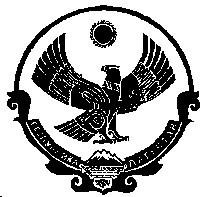 РЕСПУБЛИКА ДАГЕСТАН СОБРАНИЕ ДЕПУТАТОВ ГОРОДСКОГО ОКРУГА«ГОРОД КИЗИЛЮРТ»368120, РД, г. Кизилюрт, ул. Гагарина 40 «б», телефон: 8(234) 2-11-27РЕШЕНИЕ№ 16-01/06                        28 января 2020 годаОб отчете начальника МО МВД  России «Кизилюртовский»Магомедова М.Б. «О деятельности межмуниципального отдела МВД России по Республике Дагестан «Кизилюртовский» в 2019 году»         Заслушав и обсудив отчет начальника межмуниципального отдела МВД     России «Кизилюртовский» Магомедова Магомеда Биакаевича «О деятельности межмуниципального отдела МВД России «Кизилюртовский» в 2019 году», Собрание депутатов городского округа «город Кизилюрт» решает:Отчет начальника МО МВД России «Кизилюртовский» Магомедова М.Б. «О деятельности МО МВД России «Кизилюртовский» в 2019 году» принять к сведению.Отметить положительные результаты межмуниципального отдела МВД России «Кизилюртовский» за 2019 год по противодействию преступности, охране общественного порядка, обеспечении общественной безопасности  и противодействию терроризму, экстремизму на территории городского округа.В целях улучшения взаимодействия с органами местного самоуправления, общественными организациями, религиозными объединениями и средствами массовой информации рекомендовать межмуниципальному отделу МВД России «Кизилюртовский»:регулярно информировать администрацию городского округа, граждан о своей деятельности через средства массовой информации, информационно - телекоммуникационную сеть Интернет, а также путем отчетов должностных лиц (не реже одного раза в год) перед  Собранием депутатов городского округа и перед гражданами;в связи с подготовкой к Всероссийской переписи населения в октябре 2020 года, практиковать профилактические мероприятия по подворному обходу каждого частного дома, каждой квартиры в многоэтажных домах, дачных поселениях;выявлять причины преступлений и административных правонарушений и условия, способствующие их совершению, принимать в пределах своих полномочий меры по их устранению; выявлять лиц, имеющих намерение совершить преступление, и проводить с ними индивидуальную профилактическую работу; активизировать работу по профилактике безнадзорности и правонарушений несовершеннолетних в пропаганде правовых знаний среди учащихся образовательных учреждений;добиться улучшения деятельности участковых уполномоченных полиции, их закрепления на обслуживаемых административных участках не менее 5-ти лет;повысить качество осуществления государственного контроля (надзора) за соблюдением правил, стандартов, технических норм и иных требований нормативных документов в области обеспечения безопасности дорожного движения, регулировании дорожного движения,  добиться улучшения основных показателей состояния безопасности дорожного движения в городском округе;в тесном сотрудничестве с  налоговой службой, администрацией городского округа, оказать содействие по взиманию  налога с владельцев транспортных средств.           4. Депутатам Собрания депутатов городского округа совместно с администрацией городского округа «город Кизилюрт»  регулярно обсуждать на заседаниях профильных комиссий вопросы, касающиеся обеспечения безопасности и охраны общественного порядка.          5. Администрации городского округа «город Кизилюрт» совместно с МО МВД России «Кизилюртовский»:совместно с соответствующими профильными комиссиями, отделом внутренних дел, другими правоохранительными органами, общественными организациями и религиозными объединениями обеспечить необходимую работу по соблюдению законодательства в вопросах борьбы с проявлениями терроризма и религиозного экстремизма, усилить взаимодействие с религиозными, общественными и молодежными организациями; активизировать деятельность народных дружин, других общественных формирований правоохранительной направленности, разработать и утвердить нормативные правовые акты органов местного самоуправления по стимулированию деятельности граждан, оказывающих помощь отделу внутренних дел в вопросах предупреждения и раскрытия преступлений, активно участвующих в различных общественных формированиях, правоохранительной деятельности; совместно с руководством отдела внутренних дел разработать совместный план мероприятий по реализации задач, связанных с обсуждением отчета;систематически рассмотреть ход их реализации на заседаниях администрации, соответствующих постоянных комиссий Собрания депутатов и администрации;организовать функционирование на территории городского округа штрафной стоянки для задержанных автомототранспортных средств;для улучшения организации дорожного движения, соответствия состояния улично-дорожной сети новым стандартам принять меры по замене устаревших дорожно-сигнальных знаков, светофорных объектов и дорожной разметки по новым ГОСТам; при подготовке проекта бюджета муниципального образования на очередной год рассмотреть возможность предусмотреть финансовые средства для укрепления материально-технической базы структурных подразделений, обеспечивающих общественную безопасность, безопасность дорожного движения, профилактику правонарушений среди несовершеннолетних, деятельность участковых уполномоченных полиций;оказать участковым уполномоченным полиции содействие в исполнении ими своих служебных обязанностей.           6. Комиссии по делам несовершеннолетних и защите их прав при администрации городского округа совместно с отделом по делам несовершеннолетних МО МВД России «Кизилюртовский» совершенствовать свою деятельность по профилактике правонарушений среди несовершеннолетних, систематически организовать встречи, выступления в образовательных учреждениях, в трудовых коллективах, по месту жительства несовершеннолетних. Активно заниматься ранним выявлением трудных подростков, семей группы риска, организовать с ними профилактическую работу по предупреждению безнадзорности и преступности среди несовершеннолетних.        7. Настоящее решение с отчетом опубликовать в газете «Кизилюртовские вести» и разместить на официальном сайте ГО «Город Кизилюрт».8. Копию решения направить в МВД России по Республике Дагестан.  9.  Данное решение вступает в силу со дня его принятия. Контроль исполнения настоящего решения оставляю за собой.       ПРЕДСЕДАТЕЛЬ СОБРАНИЯ ДЕПУТАТОВ                                                            М. П. УЦУМИЕВОб отчете начальника МО МВД  России «Кизилюртовский»Магомедова М.Б. «О деятельности межмуниципального отдела МВД России по Республике Дагестан «Кизилюртовский» в 2019 году»         Заслушав и обсудив отчет начальника межмуниципального отдела МВД     России «Кизилюртовский» Магомедова Магомеда Биакаевича «О деятельности межмуниципального отдела МВД России «Кизилюртовский» в 2019 году», Собрание депутатов городского округа «город Кизилюрт» решает:Отчет начальника МО МВД России «Кизилюртовский» Магомедова М.Б. «О деятельности МО МВД России «Кизилюртовский» в 2019 году» принять к сведению.Отметить положительные результаты межмуниципального отдела МВД России «Кизилюртовский» за 2019 год по противодействию преступности, охране общественного порядка, обеспечении общественной безопасности  и противодействию терроризму, экстремизму на территории городского округа.В целях улучшения взаимодействия с органами местного самоуправления, общественными организациями, религиозными объединениями и средствами массовой информации рекомендовать межмуниципальному отделу МВД России «Кизилюртовский»:регулярно информировать администрацию городского округа, граждан о своей деятельности через средства массовой информации, информационно - телекоммуникационную сеть Интернет, а также путем отчетов должностных лиц (не реже одного раза в год) перед  Собранием депутатов городского округа и перед гражданами;в связи с подготовкой к Всероссийской переписи населения в октябре 2020 года, практиковать профилактические мероприятия по подворному обходу каждого частного дома, каждой квартиры в многоэтажных домах, дачных поселениях;выявлять причины преступлений и административных правонарушений и условия, способствующие их совершению, принимать в пределах своих полномочий меры по их устранению; выявлять лиц, имеющих намерение совершить преступление, и проводить с ними индивидуальную профилактическую работу; активизировать работу по профилактике безнадзорности и правонарушений несовершеннолетних в пропаганде правовых знаний среди учащихся образовательных учреждений;добиться улучшения деятельности участковых уполномоченных полиции, их закрепления на обслуживаемых административных участках не менее 5-ти лет;повысить качество осуществления государственного контроля (надзора) за соблюдением правил, стандартов, технических норм и иных требований нормативных документов в области обеспечения безопасности дорожного движения, регулировании дорожного движения,  добиться улучшения основных показателей состояния безопасности дорожного движения в городском округе;в тесном сотрудничестве с  налоговой службой, администрацией городского округа, оказать содействие по взиманию  налога с владельцев транспортных средств.           4. Депутатам Собрания депутатов городского округа совместно с администрацией городского округа «город Кизилюрт»  регулярно обсуждать на заседаниях профильных комиссий вопросы, касающиеся обеспечения безопасности и охраны общественного порядка.          5. Администрации городского округа «город Кизилюрт» совместно с МО МВД России «Кизилюртовский»:совместно с соответствующими профильными комиссиями, отделом внутренних дел, другими правоохранительными органами, общественными организациями и религиозными объединениями обеспечить необходимую работу по соблюдению законодательства в вопросах борьбы с проявлениями терроризма и религиозного экстремизма, усилить взаимодействие с религиозными, общественными и молодежными организациями; активизировать деятельность народных дружин, других общественных формирований правоохранительной направленности, разработать и утвердить нормативные правовые акты органов местного самоуправления по стимулированию деятельности граждан, оказывающих помощь отделу внутренних дел в вопросах предупреждения и раскрытия преступлений, активно участвующих в различных общественных формированиях, правоохранительной деятельности; совместно с руководством отдела внутренних дел разработать совместный план мероприятий по реализации задач, связанных с обсуждением отчета;систематически рассмотреть ход их реализации на заседаниях администрации, соответствующих постоянных комиссий Собрания депутатов и администрации;организовать функционирование на территории городского округа штрафной стоянки для задержанных автомототранспортных средств;для улучшения организации дорожного движения, соответствия состояния улично-дорожной сети новым стандартам принять меры по замене устаревших дорожно-сигнальных знаков, светофорных объектов и дорожной разметки по новым ГОСТам; при подготовке проекта бюджета муниципального образования на очередной год рассмотреть возможность предусмотреть финансовые средства для укрепления материально-технической базы структурных подразделений, обеспечивающих общественную безопасность, безопасность дорожного движения, профилактику правонарушений среди несовершеннолетних, деятельность участковых уполномоченных полиций;оказать участковым уполномоченным полиции содействие в исполнении ими своих служебных обязанностей.           6. Комиссии по делам несовершеннолетних и защите их прав при администрации городского округа совместно с отделом по делам несовершеннолетних МО МВД России «Кизилюртовский» совершенствовать свою деятельность по профилактике правонарушений среди несовершеннолетних, систематически организовать встречи, выступления в образовательных учреждениях, в трудовых коллективах, по месту жительства несовершеннолетних. Активно заниматься ранним выявлением трудных подростков, семей группы риска, организовать с ними профилактическую работу по предупреждению безнадзорности и преступности среди несовершеннолетних.        7. Настоящее решение с отчетом опубликовать в газете «Кизилюртовские вести» и разместить на официальном сайте ГО «Город Кизилюрт».8. Копию решения направить в МВД России по Республике Дагестан.  9.  Данное решение вступает в силу со дня его принятия. Контроль исполнения настоящего решения оставляю за собой.       ПРЕДСЕДАТЕЛЬ СОБРАНИЯ ДЕПУТАТОВ                                                            М. П. УЦУМИЕВОб отчете начальника МО МВД  России «Кизилюртовский»Магомедова М.Б. «О деятельности межмуниципального отдела МВД России по Республике Дагестан «Кизилюртовский» в 2019 году»         Заслушав и обсудив отчет начальника межмуниципального отдела МВД     России «Кизилюртовский» Магомедова Магомеда Биакаевича «О деятельности межмуниципального отдела МВД России «Кизилюртовский» в 2019 году», Собрание депутатов городского округа «город Кизилюрт» решает:Отчет начальника МО МВД России «Кизилюртовский» Магомедова М.Б. «О деятельности МО МВД России «Кизилюртовский» в 2019 году» принять к сведению.Отметить положительные результаты межмуниципального отдела МВД России «Кизилюртовский» за 2019 год по противодействию преступности, охране общественного порядка, обеспечении общественной безопасности  и противодействию терроризму, экстремизму на территории городского округа.В целях улучшения взаимодействия с органами местного самоуправления, общественными организациями, религиозными объединениями и средствами массовой информации рекомендовать межмуниципальному отделу МВД России «Кизилюртовский»:регулярно информировать администрацию городского округа, граждан о своей деятельности через средства массовой информации, информационно - телекоммуникационную сеть Интернет, а также путем отчетов должностных лиц (не реже одного раза в год) перед  Собранием депутатов городского округа и перед гражданами;в связи с подготовкой к Всероссийской переписи населения в октябре 2020 года, практиковать профилактические мероприятия по подворному обходу каждого частного дома, каждой квартиры в многоэтажных домах, дачных поселениях;выявлять причины преступлений и административных правонарушений и условия, способствующие их совершению, принимать в пределах своих полномочий меры по их устранению; выявлять лиц, имеющих намерение совершить преступление, и проводить с ними индивидуальную профилактическую работу; активизировать работу по профилактике безнадзорности и правонарушений несовершеннолетних в пропаганде правовых знаний среди учащихся образовательных учреждений;добиться улучшения деятельности участковых уполномоченных полиции, их закрепления на обслуживаемых административных участках не менее 5-ти лет;повысить качество осуществления государственного контроля (надзора) за соблюдением правил, стандартов, технических норм и иных требований нормативных документов в области обеспечения безопасности дорожного движения, регулировании дорожного движения,  добиться улучшения основных показателей состояния безопасности дорожного движения в городском округе;в тесном сотрудничестве с  налоговой службой, администрацией городского округа, оказать содействие по взиманию  налога с владельцев транспортных средств.           4. Депутатам Собрания депутатов городского округа совместно с администрацией городского округа «город Кизилюрт»  регулярно обсуждать на заседаниях профильных комиссий вопросы, касающиеся обеспечения безопасности и охраны общественного порядка.          5. Администрации городского округа «город Кизилюрт» совместно с МО МВД России «Кизилюртовский»:совместно с соответствующими профильными комиссиями, отделом внутренних дел, другими правоохранительными органами, общественными организациями и религиозными объединениями обеспечить необходимую работу по соблюдению законодательства в вопросах борьбы с проявлениями терроризма и религиозного экстремизма, усилить взаимодействие с религиозными, общественными и молодежными организациями; активизировать деятельность народных дружин, других общественных формирований правоохранительной направленности, разработать и утвердить нормативные правовые акты органов местного самоуправления по стимулированию деятельности граждан, оказывающих помощь отделу внутренних дел в вопросах предупреждения и раскрытия преступлений, активно участвующих в различных общественных формированиях, правоохранительной деятельности; совместно с руководством отдела внутренних дел разработать совместный план мероприятий по реализации задач, связанных с обсуждением отчета;систематически рассмотреть ход их реализации на заседаниях администрации, соответствующих постоянных комиссий Собрания депутатов и администрации;организовать функционирование на территории городского округа штрафной стоянки для задержанных автомототранспортных средств;для улучшения организации дорожного движения, соответствия состояния улично-дорожной сети новым стандартам принять меры по замене устаревших дорожно-сигнальных знаков, светофорных объектов и дорожной разметки по новым ГОСТам; при подготовке проекта бюджета муниципального образования на очередной год рассмотреть возможность предусмотреть финансовые средства для укрепления материально-технической базы структурных подразделений, обеспечивающих общественную безопасность, безопасность дорожного движения, профилактику правонарушений среди несовершеннолетних, деятельность участковых уполномоченных полиций;оказать участковым уполномоченным полиции содействие в исполнении ими своих служебных обязанностей.           6. Комиссии по делам несовершеннолетних и защите их прав при администрации городского округа совместно с отделом по делам несовершеннолетних МО МВД России «Кизилюртовский» совершенствовать свою деятельность по профилактике правонарушений среди несовершеннолетних, систематически организовать встречи, выступления в образовательных учреждениях, в трудовых коллективах, по месту жительства несовершеннолетних. Активно заниматься ранним выявлением трудных подростков, семей группы риска, организовать с ними профилактическую работу по предупреждению безнадзорности и преступности среди несовершеннолетних.        7. Настоящее решение с отчетом опубликовать в газете «Кизилюртовские вести» и разместить на официальном сайте ГО «Город Кизилюрт».8. Копию решения направить в МВД России по Республике Дагестан.  9.  Данное решение вступает в силу со дня его принятия. Контроль исполнения настоящего решения оставляю за собой.       ПРЕДСЕДАТЕЛЬ СОБРАНИЯ ДЕПУТАТОВ                                                            М. П. УЦУМИЕВ